Management Response and Tracking 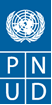  	Projet de Renforcement de la prévention des risques naturels et de la gouvernance territoriale dans le département du Sud  Date de fin de l’évaluation : Décembre 2021Préparé par : Patrick Altéus 				Position :  Spécialiste en Suivi & Évaluation 	Unité / Bureau : Résilience/HTIApprouvé par : Dorine Jn-Paul				Position : Chef d’Unité Resilience		Unité / Bureau : Résilience/HTI Input into and update in ERC:  Thierry Endeme Messina 		Position :  Programme Analyst 		Unité / Bureau : MSU/HTICommentaires générauxLe bureau du PNUD en Haiti et l’équipe du projet ont pris note des recommandations faites par les évaluateursCommentaires générauxLe bureau du PNUD en Haiti et l’équipe du projet ont pris note des recommandations faites par les évaluateursCommentaires générauxLe bureau du PNUD en Haiti et l’équipe du projet ont pris note des recommandations faites par les évaluateursCommentaires générauxLe bureau du PNUD en Haiti et l’équipe du projet ont pris note des recommandations faites par les évaluateursCommentaires générauxLe bureau du PNUD en Haiti et l’équipe du projet ont pris note des recommandations faites par les évaluateursRecommandation n°1.  Etablir, à l’avenir, dès la phase de démarrage, les situations de référence des projets (ligne de base) : Sinon, les experts –es qui vont réaliser, par la suite, les évaluations de mi-parcours, finale et expost en particulier, auront à faire énormément trop d’efforts pour s’éviter de faire face, fort souvent, à des considérations et/ou des conclusions relativement trop subjectives  Recommandation n°1.  Etablir, à l’avenir, dès la phase de démarrage, les situations de référence des projets (ligne de base) : Sinon, les experts –es qui vont réaliser, par la suite, les évaluations de mi-parcours, finale et expost en particulier, auront à faire énormément trop d’efforts pour s’éviter de faire face, fort souvent, à des considérations et/ou des conclusions relativement trop subjectives  Recommandation n°1.  Etablir, à l’avenir, dès la phase de démarrage, les situations de référence des projets (ligne de base) : Sinon, les experts –es qui vont réaliser, par la suite, les évaluations de mi-parcours, finale et expost en particulier, auront à faire énormément trop d’efforts pour s’éviter de faire face, fort souvent, à des considérations et/ou des conclusions relativement trop subjectives  Recommandation n°1.  Etablir, à l’avenir, dès la phase de démarrage, les situations de référence des projets (ligne de base) : Sinon, les experts –es qui vont réaliser, par la suite, les évaluations de mi-parcours, finale et expost en particulier, auront à faire énormément trop d’efforts pour s’éviter de faire face, fort souvent, à des considérations et/ou des conclusions relativement trop subjectives  Recommandation n°1.  Etablir, à l’avenir, dès la phase de démarrage, les situations de référence des projets (ligne de base) : Sinon, les experts –es qui vont réaliser, par la suite, les évaluations de mi-parcours, finale et expost en particulier, auront à faire énormément trop d’efforts pour s’éviter de faire face, fort souvent, à des considérations et/ou des conclusions relativement trop subjectives  Management response:  Recommandation acceptéeManagement response:  Recommandation acceptéeManagement response:  Recommandation acceptéeManagement response:  Recommandation acceptéeManagement response:  Recommandation acceptéeKey actionsTime frameResponsible unit (s)Tracking *Tracking *Key actionsTime frameResponsible unit (s)CommentStatusDans le cas des nouveaux projets, les situations de référence seront établies dans les phases de démarrage des projets afin de permettre d’avoir des données de base pour les évaluations futures. n/a PNUD/MSUIl s’agit d’une recommandation qui sera appliquée au niveau du bureau dans le futur. Recommandation sera relayée dans les communications de rappel par le Management et seront vérifiées par le MSUComplétéRecommandation n° 2. Outiller davantage les structures de concertation au niveau des communes privilégiées afin d’être à même d’assurer convenablement la gestion des acquis après la fermeture administrative du projet : Cette recommandation concerne spécifiquement les deux (2) sous-projets (Correction et drainage de la ravine de Dubois à Arniquet et Réhabilitation du marché de Carpentier à Port-Salut) financés par le Projet GRD-Sud.Recommandation n° 2. Outiller davantage les structures de concertation au niveau des communes privilégiées afin d’être à même d’assurer convenablement la gestion des acquis après la fermeture administrative du projet : Cette recommandation concerne spécifiquement les deux (2) sous-projets (Correction et drainage de la ravine de Dubois à Arniquet et Réhabilitation du marché de Carpentier à Port-Salut) financés par le Projet GRD-Sud.Recommandation n° 2. Outiller davantage les structures de concertation au niveau des communes privilégiées afin d’être à même d’assurer convenablement la gestion des acquis après la fermeture administrative du projet : Cette recommandation concerne spécifiquement les deux (2) sous-projets (Correction et drainage de la ravine de Dubois à Arniquet et Réhabilitation du marché de Carpentier à Port-Salut) financés par le Projet GRD-Sud.Recommandation n° 2. Outiller davantage les structures de concertation au niveau des communes privilégiées afin d’être à même d’assurer convenablement la gestion des acquis après la fermeture administrative du projet : Cette recommandation concerne spécifiquement les deux (2) sous-projets (Correction et drainage de la ravine de Dubois à Arniquet et Réhabilitation du marché de Carpentier à Port-Salut) financés par le Projet GRD-Sud.Recommandation n° 2. Outiller davantage les structures de concertation au niveau des communes privilégiées afin d’être à même d’assurer convenablement la gestion des acquis après la fermeture administrative du projet : Cette recommandation concerne spécifiquement les deux (2) sous-projets (Correction et drainage de la ravine de Dubois à Arniquet et Réhabilitation du marché de Carpentier à Port-Salut) financés par le Projet GRD-Sud.Management response:  Recommandation acceptéeManagement response:  Recommandation acceptéeManagement response:  Recommandation acceptéeManagement response:  Recommandation acceptéeManagement response:  Recommandation acceptéeKey actionsTime frameResponsible unit (s)Tracking *Tracking *Key actionsTime frameResponsible unit (s)CommentStatusDe concert avec les municipalités en question, des décisions seront prises afin d’assurer une gestion efficace des acquis du projet après sa fermetureDes supports seront fournis à la DGPC pour la pérennisation des actions visant le renforcement des capacités des Directions Communales de Protection Civile. Janvier 2022- Décembre 2022Résilience / PNUDEn attenteRecommandation n°3.  Habiliter les parties prenantes (mairies et leaders communautaires) sur comment mieux intégrer les sensibilités liées à la conception et à l’aménagement universel -e dans le projet : Le contexte de crise complexe et accablant n’avait pas permis aux personnes à mobilité réduite et/ou aux organisations de personnes handicapées (OPH) de jouir pleinement certains avantages du Projet. Un effort doit être fait au niveau terrain, en matière d’ingénierie socio-organisationnelle, pour compenser ces manquements -  à travers notamment le développement de certains modules de formation spécifiques à l’intention de ces dernières.     Recommandation n°3.  Habiliter les parties prenantes (mairies et leaders communautaires) sur comment mieux intégrer les sensibilités liées à la conception et à l’aménagement universel -e dans le projet : Le contexte de crise complexe et accablant n’avait pas permis aux personnes à mobilité réduite et/ou aux organisations de personnes handicapées (OPH) de jouir pleinement certains avantages du Projet. Un effort doit être fait au niveau terrain, en matière d’ingénierie socio-organisationnelle, pour compenser ces manquements -  à travers notamment le développement de certains modules de formation spécifiques à l’intention de ces dernières.     Recommandation n°3.  Habiliter les parties prenantes (mairies et leaders communautaires) sur comment mieux intégrer les sensibilités liées à la conception et à l’aménagement universel -e dans le projet : Le contexte de crise complexe et accablant n’avait pas permis aux personnes à mobilité réduite et/ou aux organisations de personnes handicapées (OPH) de jouir pleinement certains avantages du Projet. Un effort doit être fait au niveau terrain, en matière d’ingénierie socio-organisationnelle, pour compenser ces manquements -  à travers notamment le développement de certains modules de formation spécifiques à l’intention de ces dernières.     Recommandation n°3.  Habiliter les parties prenantes (mairies et leaders communautaires) sur comment mieux intégrer les sensibilités liées à la conception et à l’aménagement universel -e dans le projet : Le contexte de crise complexe et accablant n’avait pas permis aux personnes à mobilité réduite et/ou aux organisations de personnes handicapées (OPH) de jouir pleinement certains avantages du Projet. Un effort doit être fait au niveau terrain, en matière d’ingénierie socio-organisationnelle, pour compenser ces manquements -  à travers notamment le développement de certains modules de formation spécifiques à l’intention de ces dernières.     Recommandation n°3.  Habiliter les parties prenantes (mairies et leaders communautaires) sur comment mieux intégrer les sensibilités liées à la conception et à l’aménagement universel -e dans le projet : Le contexte de crise complexe et accablant n’avait pas permis aux personnes à mobilité réduite et/ou aux organisations de personnes handicapées (OPH) de jouir pleinement certains avantages du Projet. Un effort doit être fait au niveau terrain, en matière d’ingénierie socio-organisationnelle, pour compenser ces manquements -  à travers notamment le développement de certains modules de formation spécifiques à l’intention de ces dernières.     Management response:  Recommandation acceptéeManagement response:  Recommandation acceptéeManagement response:  Recommandation acceptéeManagement response:  Recommandation acceptéeManagement response:  Recommandation acceptéeKey actionsTime frameResponsible unit (s)Tracking *Tracking *Key actionsTime frameResponsible unit (s)CommentStatusPrendre en compte les besoins spécifiques des personnes à mobilité réduite dans le cadre de la programmation des projets GRD Non définiPNUD   En continu / ceci fait partie de la politique du PNUD. ComplétéRecommandation n°4.  Former et équiper une masse critique d’Agents Ressources au niveau des communes, avec un potentiel élevé en terme de capacité de communication des informations et de réplication des savoir-faire pratiques (formateur –rice des formateurs –rices, ou moniteur -rice des moniteurs –rices) en prestation de soins d’urgence de premiers secours : Au cas où il y aura le financement pour une ‘‘Phase II GRD-Sud’’, la majeure partie des personnes consultées souhaiteraient à-ce qu’on y intègre un volet dédié spécifiquement à la réalisation des campagnes de sensibilisation et, d’exercices de simulation périodiques sur les risques naturels majeurs comme : le séisme, l’inondation, les cyclones et les ouragans.Recommandation n°4.  Former et équiper une masse critique d’Agents Ressources au niveau des communes, avec un potentiel élevé en terme de capacité de communication des informations et de réplication des savoir-faire pratiques (formateur –rice des formateurs –rices, ou moniteur -rice des moniteurs –rices) en prestation de soins d’urgence de premiers secours : Au cas où il y aura le financement pour une ‘‘Phase II GRD-Sud’’, la majeure partie des personnes consultées souhaiteraient à-ce qu’on y intègre un volet dédié spécifiquement à la réalisation des campagnes de sensibilisation et, d’exercices de simulation périodiques sur les risques naturels majeurs comme : le séisme, l’inondation, les cyclones et les ouragans.Recommandation n°4.  Former et équiper une masse critique d’Agents Ressources au niveau des communes, avec un potentiel élevé en terme de capacité de communication des informations et de réplication des savoir-faire pratiques (formateur –rice des formateurs –rices, ou moniteur -rice des moniteurs –rices) en prestation de soins d’urgence de premiers secours : Au cas où il y aura le financement pour une ‘‘Phase II GRD-Sud’’, la majeure partie des personnes consultées souhaiteraient à-ce qu’on y intègre un volet dédié spécifiquement à la réalisation des campagnes de sensibilisation et, d’exercices de simulation périodiques sur les risques naturels majeurs comme : le séisme, l’inondation, les cyclones et les ouragans.Recommandation n°4.  Former et équiper une masse critique d’Agents Ressources au niveau des communes, avec un potentiel élevé en terme de capacité de communication des informations et de réplication des savoir-faire pratiques (formateur –rice des formateurs –rices, ou moniteur -rice des moniteurs –rices) en prestation de soins d’urgence de premiers secours : Au cas où il y aura le financement pour une ‘‘Phase II GRD-Sud’’, la majeure partie des personnes consultées souhaiteraient à-ce qu’on y intègre un volet dédié spécifiquement à la réalisation des campagnes de sensibilisation et, d’exercices de simulation périodiques sur les risques naturels majeurs comme : le séisme, l’inondation, les cyclones et les ouragans.Recommandation n°4.  Former et équiper une masse critique d’Agents Ressources au niveau des communes, avec un potentiel élevé en terme de capacité de communication des informations et de réplication des savoir-faire pratiques (formateur –rice des formateurs –rices, ou moniteur -rice des moniteurs –rices) en prestation de soins d’urgence de premiers secours : Au cas où il y aura le financement pour une ‘‘Phase II GRD-Sud’’, la majeure partie des personnes consultées souhaiteraient à-ce qu’on y intègre un volet dédié spécifiquement à la réalisation des campagnes de sensibilisation et, d’exercices de simulation périodiques sur les risques naturels majeurs comme : le séisme, l’inondation, les cyclones et les ouragans.Management response:  Recommandation rejetée car cela dépend de la probabilité d’obtenir de nouveaux financements importants sur lesquels le PNUD n’a aucun contrôleManagement response:  Recommandation rejetée car cela dépend de la probabilité d’obtenir de nouveaux financements importants sur lesquels le PNUD n’a aucun contrôleManagement response:  Recommandation rejetée car cela dépend de la probabilité d’obtenir de nouveaux financements importants sur lesquels le PNUD n’a aucun contrôleManagement response:  Recommandation rejetée car cela dépend de la probabilité d’obtenir de nouveaux financements importants sur lesquels le PNUD n’a aucun contrôleManagement response:  Recommandation rejetée car cela dépend de la probabilité d’obtenir de nouveaux financements importants sur lesquels le PNUD n’a aucun contrôleKey actionsTime frameResponsible unit (s)Tracking *Tracking *Key actionsTime frameResponsible unit (s)CommentStatusDans le cadre d’éventuels nouveaux financements de projets GRD pour la région Sud, des séances de formation en capacité de communication des informations et en prestation de soins d’urgence et de premiers secours seront réalisées. Non définiDGPCUn plaidoyer sera fait dans les espaces stratégiques pour le renforcement des capacités des agents intervenant dans les soins d’urgence de premiers secours pour une meilleure capacité de réponse des Direction de Protection Civile et des mairies.N/ARecommandation n° 5. Actualiser les PCD réalisés dans le cadre du projet GRD-Sud (Diagnostic et PCD) : Avec le tremblement de terre d’août 2021, les réalités socio-économiques, la situation des infrastructurelles de services publics, certaines conditions environnementales changent énormément. Sinon, la mobilisation de ces instruments sans aucune forme d’adaptation, en regard au contexte, risque très fortement de ne pas produire les effets et impacts escomptés.  Recommandation n° 5. Actualiser les PCD réalisés dans le cadre du projet GRD-Sud (Diagnostic et PCD) : Avec le tremblement de terre d’août 2021, les réalités socio-économiques, la situation des infrastructurelles de services publics, certaines conditions environnementales changent énormément. Sinon, la mobilisation de ces instruments sans aucune forme d’adaptation, en regard au contexte, risque très fortement de ne pas produire les effets et impacts escomptés.  Recommandation n° 5. Actualiser les PCD réalisés dans le cadre du projet GRD-Sud (Diagnostic et PCD) : Avec le tremblement de terre d’août 2021, les réalités socio-économiques, la situation des infrastructurelles de services publics, certaines conditions environnementales changent énormément. Sinon, la mobilisation de ces instruments sans aucune forme d’adaptation, en regard au contexte, risque très fortement de ne pas produire les effets et impacts escomptés.  Recommandation n° 5. Actualiser les PCD réalisés dans le cadre du projet GRD-Sud (Diagnostic et PCD) : Avec le tremblement de terre d’août 2021, les réalités socio-économiques, la situation des infrastructurelles de services publics, certaines conditions environnementales changent énormément. Sinon, la mobilisation de ces instruments sans aucune forme d’adaptation, en regard au contexte, risque très fortement de ne pas produire les effets et impacts escomptés.  Recommandation n° 5. Actualiser les PCD réalisés dans le cadre du projet GRD-Sud (Diagnostic et PCD) : Avec le tremblement de terre d’août 2021, les réalités socio-économiques, la situation des infrastructurelles de services publics, certaines conditions environnementales changent énormément. Sinon, la mobilisation de ces instruments sans aucune forme d’adaptation, en regard au contexte, risque très fortement de ne pas produire les effets et impacts escomptés.  Management response:  Recommandation acceptée en partie car cela dépend de la disponibilité de financement additionnel /fonds propresManagement response:  Recommandation acceptée en partie car cela dépend de la disponibilité de financement additionnel /fonds propresManagement response:  Recommandation acceptée en partie car cela dépend de la disponibilité de financement additionnel /fonds propresManagement response:  Recommandation acceptée en partie car cela dépend de la disponibilité de financement additionnel /fonds propresManagement response:  Recommandation acceptée en partie car cela dépend de la disponibilité de financement additionnel /fonds propresKey actionsTime frameResponsible unit (s)Tracking *Tracking *Key actionsTime frameResponsible unit (s)CommentStatusTravailler avec les autorités locales du Sud et d’autres parties prenantes pour la prise en compte des nouvelles réalités dans les PCD élaborés ; Janvier 2022 – Décembre 2022RésilienceEn attenteRecommandation n°6. Promouvoir la réalisation d’une évaluation indépendante du Système National de Gestion des Risques et de Désastres (SNGRD), selon une approche intégrée de la base au sommet (du COUL au COUN : i-e du Centre d’Opérations d’Urgence Local au Centre d’Opérations d’Urgence Nationale) : Au cours des 10 dernières années, il y a beaucoup d’évolution dans la cartographie des acteurs. Comment pourrait-on continuer à travailler dans le renforcement d’un système pour lequel on ne maitrise pas les nouveaux besoins, les faiblesses, les défis et enjeux majeurs et, les nouvelles opportunités ? Le système tel qu’il fonctionne actuellement, est-il financièrement soutenable ? Pour quels niveaux de performance ?  Recommandation n°6. Promouvoir la réalisation d’une évaluation indépendante du Système National de Gestion des Risques et de Désastres (SNGRD), selon une approche intégrée de la base au sommet (du COUL au COUN : i-e du Centre d’Opérations d’Urgence Local au Centre d’Opérations d’Urgence Nationale) : Au cours des 10 dernières années, il y a beaucoup d’évolution dans la cartographie des acteurs. Comment pourrait-on continuer à travailler dans le renforcement d’un système pour lequel on ne maitrise pas les nouveaux besoins, les faiblesses, les défis et enjeux majeurs et, les nouvelles opportunités ? Le système tel qu’il fonctionne actuellement, est-il financièrement soutenable ? Pour quels niveaux de performance ?  Recommandation n°6. Promouvoir la réalisation d’une évaluation indépendante du Système National de Gestion des Risques et de Désastres (SNGRD), selon une approche intégrée de la base au sommet (du COUL au COUN : i-e du Centre d’Opérations d’Urgence Local au Centre d’Opérations d’Urgence Nationale) : Au cours des 10 dernières années, il y a beaucoup d’évolution dans la cartographie des acteurs. Comment pourrait-on continuer à travailler dans le renforcement d’un système pour lequel on ne maitrise pas les nouveaux besoins, les faiblesses, les défis et enjeux majeurs et, les nouvelles opportunités ? Le système tel qu’il fonctionne actuellement, est-il financièrement soutenable ? Pour quels niveaux de performance ?  Recommandation n°6. Promouvoir la réalisation d’une évaluation indépendante du Système National de Gestion des Risques et de Désastres (SNGRD), selon une approche intégrée de la base au sommet (du COUL au COUN : i-e du Centre d’Opérations d’Urgence Local au Centre d’Opérations d’Urgence Nationale) : Au cours des 10 dernières années, il y a beaucoup d’évolution dans la cartographie des acteurs. Comment pourrait-on continuer à travailler dans le renforcement d’un système pour lequel on ne maitrise pas les nouveaux besoins, les faiblesses, les défis et enjeux majeurs et, les nouvelles opportunités ? Le système tel qu’il fonctionne actuellement, est-il financièrement soutenable ? Pour quels niveaux de performance ?  Recommandation n°6. Promouvoir la réalisation d’une évaluation indépendante du Système National de Gestion des Risques et de Désastres (SNGRD), selon une approche intégrée de la base au sommet (du COUL au COUN : i-e du Centre d’Opérations d’Urgence Local au Centre d’Opérations d’Urgence Nationale) : Au cours des 10 dernières années, il y a beaucoup d’évolution dans la cartographie des acteurs. Comment pourrait-on continuer à travailler dans le renforcement d’un système pour lequel on ne maitrise pas les nouveaux besoins, les faiblesses, les défis et enjeux majeurs et, les nouvelles opportunités ? Le système tel qu’il fonctionne actuellement, est-il financièrement soutenable ? Pour quels niveaux de performance ?  Management response:  Recommandation acceptée Management response:  Recommandation acceptée Management response:  Recommandation acceptée Management response:  Recommandation acceptée Management response:  Recommandation acceptée Key actionsTime frameResponsible unit (s)Tracking *Tracking *Key actionsTime frameResponsible unit (s)CommentStatusPropager l’idée d’évaluation indépendante dans les sphères décisionnelles du Système National de Gestion des Risques et de Désastres à travers un plaidoyer constant et concerter avec les autres partenaires du système pour son financement et sa mise en œuvre. Janvier 2022 – Décembre 2022DGPC/PNUD En attente Recommandation n°7. Promouvoir une phase-2 pour garantir la consolidation et l’extension des acquis du Projet GRD-Sud : Il va falloir envisager un projet successeur dans une logique de consolidation, d’extension et de réplication des acquis du projet GRD-Sud.Recommandation n°7. Promouvoir une phase-2 pour garantir la consolidation et l’extension des acquis du Projet GRD-Sud : Il va falloir envisager un projet successeur dans une logique de consolidation, d’extension et de réplication des acquis du projet GRD-Sud.Recommandation n°7. Promouvoir une phase-2 pour garantir la consolidation et l’extension des acquis du Projet GRD-Sud : Il va falloir envisager un projet successeur dans une logique de consolidation, d’extension et de réplication des acquis du projet GRD-Sud.Recommandation n°7. Promouvoir une phase-2 pour garantir la consolidation et l’extension des acquis du Projet GRD-Sud : Il va falloir envisager un projet successeur dans une logique de consolidation, d’extension et de réplication des acquis du projet GRD-Sud.Recommandation n°7. Promouvoir une phase-2 pour garantir la consolidation et l’extension des acquis du Projet GRD-Sud : Il va falloir envisager un projet successeur dans une logique de consolidation, d’extension et de réplication des acquis du projet GRD-Sud.Management response:  Recommandation acceptéeManagement response:  Recommandation acceptéeManagement response:  Recommandation acceptéeManagement response:  Recommandation acceptéeManagement response:  Recommandation acceptéeKey actionsTime frameResponsible unit (s)Tracking *Tracking *Key actionsTime frameResponsible unit (s)CommentStatusElaborer une proposition de projet pour la mobilisation de fonds en support au processus de renforcement du Système National de Gestion des Risques et de Désastres et la consolidation des acquis des différentes interventions en lien à la préparation, la gestion des risques de désastres et la réponse aux catastrophes. Novembre 2021 – Janvier 2022Résilience Un document de projet a été finalisé entre temps et soumis à la Norvège Complété